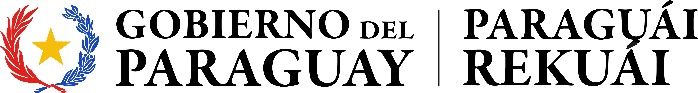 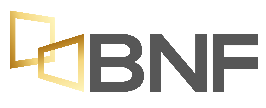 BANCO NACIONAL DE FOMENTOContratos Suscritos por el BNFContratos Suscritos por el BNFContratos Suscritos por el BNFContratos Suscritos por el BNFContratos Suscritos por el BNFContratos Suscritos por el BNFContratos Suscritos por el BNFContratos Suscritos por el BNFContratos Suscritos por el BNFContratos Suscritos por el BNFContratos Suscritos por el BNFContratos Suscritos por el BNFContratos Suscritos por el BNFContratos Suscritos por el BNFFEBREROFEBREROFEBREROFEBREROFEBREROFEBREROFEBRERON°ID N°ObjetoValor del ContratoProveedor AdjudicadoEstado (Ejecución -Finiquitado)Enlace DNCP1411.572Contratación de Empresa Calificadora de Riesgos por Exigencia Normativa (SBE)G.109.800.000SOLVENTA & RISKMETRICA S.A. CALIFICADORA DE RIESGOEn EjecuciónCONTRATACIÓN DE EMPRESA CALIFICADORA DE RIESGOS POR EXIGENCIA NORMATIVA (SBE)2418.587Adquisición y Colocación de Mamparas (SBE)G.800.000.000.-CRISTIAN MANUEL GONZÁLEZ VIERAEn EjecuciónADQUISICIÓN Y COLOCACIÓN DE MAMPARAS (SBE)3411.633Mantenimiento y Reparación de Vehículos de las Marcas (Ford, Hyundai, Mercedes Benz y Toyota) (SBE).G.1.000.000.000.-AUTOMOTOREn EjecuciónMANTENIMIENTO Y REPARACIÓN DE VEHÍCULOS DE LAS MARCAS (FORD, HYUNDAI, MERCEDES BENZ Y TOYOTA) (SBE).4411.633Mantenimiento y Reparación de Vehículos de las Marcas (Ford, Hyundai, Mercedes Benz y Toyota) (SBE).G.150.000.000.-CONDOREn EjecuciónMANTENIMIENTO Y REPARACIÓN DE VEHÍCULOS DE LAS MARCAS (FORD, HYUNDAI, MERCEDES BENZ Y TOYOTA) (SBE).5411.417Adquisición de Dispositivos para Control de Acceso a Área Restringidas Sucursales y Centro de Atención al Cliente (SBE)G.209.000.000.-SEGURIDAD INTELIGENCIA Y TECNOLOGIA DEL PARAGUAY SA (SIT)FiniquitadoADQUISICIÓN DE DISPOSITIVOS PARA CONTROL DE ACCESO A ÁREA RESTRINGIDAS SUCURSALES Y CENTRO DE ATENCIÓN AL CLIENTE (SBE)6410.349Adquisición de Pinturas (SBE) - Segundo LlamadoG.800.000.000.-FERRETERIA PERGAL DE JOSÉ PEREIRAEn EjecuciónADQUISICIÓN DE PINTURAS (SBE) - SEGUNDO LLAMADO7413.044Adquisición de Artículos Varios para Sucursales (SBE).G.58.800.000.-GOLDEN PACK S.A.FiniquitadoADQUISICIÓN DE ARTÍCULOS VARIOS PARA SUCURSALES (SBE).8413.044Adquisición de Artículos Varios para Sucursales (SBE).G.66.300.000.-NELIDA AIDEE MENDOZA RUFFINELLIFiniquitadoADQUISICIÓN DE ARTÍCULOS VARIOS PARA SUCURSALES (SBE).9411.451Servicio de Soporte Networking (SBE)G.444.000.000.-NETLOGIC S.R.L.En EjecuciónSERVICIO DE SOPORTE NETWORKING (SBE)10411.598Servicio de Implementación de una Plataforma de Lealtad.G.3.185.000.000.-INCEDO PARAGUAY S.A.En EjecuciónSERVICIO DE IMPLEMENTACIÓN DE UNA PLATAFORMA DE LEALTAD.11413.044Adquisición de Artículos Varios para Sucursales (SBE).G.68.673.920.-AO POTIFiniquitadoADQUISICIÓN DE ARTÍCULOS VARIOS PARA SUCURSALES (SBE).12411.333Adquisición de Máquinas de Cuenta Billetes (SBE)G.1.200.099.986.-DIESA SAFiniquitadoADQUISICIÓN DE MÁQUINAS DE CUENTA BILLETES (SBE)13419.704Adquisición de Insumos Informáticos (SBE)G.80.800.000.-JORGE RAMON VILLALBA GONZALEZFiniquitadoADQUISICIÓN DE INSUMOS INFORMATICOS (SBE)14421.539Servicio de Video Monitoreo y Alarmas para ATM’s (Asunción, Central e Interior) (SBE) - Ad Referéndum - Ejercicio 2023G.7.104.000.000.-SEGURIDAD INTELIGENCIA Y TECNOLOGIA DEL PARAGUAY SA (SIT)En EjecuciónSERVICIO DE VIDEO MONITOREO Y ALARMAS PARA ATMS (ASUNCIÓN, CENTRAL E INTERIOR) (SBE) - AD REFERÉNDUM - EJERCICIO 202315418.000Adquisición de Generadores 70/77 KVA (SBE)G.1.399.950.000.-EMIL MAXIMILIANO GOTZE PEÑAEn EjecuciónADQUISICIÓN DE GENERADORES 70/77 KVA (SBE)16419.648Adquisición de Equipos de Limpieza (SBE)G.24.669.610.-19 DE ENERO S.R.L.FiniquitadoADQUISICION DE EQUIPOS DE LIMPIEZA (SBE)17411.633Mantenimiento y Reparación de Vehículos de las Marcas (Ford, Hyundai, Mercedes Benz y Toyota) (SBE).G.100.000.000.-TAPE RUVICHAEn EjecuciónMANTENIMIENTO Y REPARACIÓN DE VEHÍCULOS DE LAS MARCAS (FORD, HYUNDAI, MERCEDES BENZ Y TOYOTA) (SBE).18411.633Mantenimiento y Reparación de Vehículos de las Marcas (Ford, Hyundai, Mercedes Benz y Toyota) (SBE).G.1.000.000.000.-TOYOTOSHIEn EjecuciónMANTENIMIENTO Y REPARACIÓN DE VEHÍCULOS DE LAS MARCAS (FORD, HYUNDAI, MERCEDES BENZ Y TOYOTA) (SBE).MARZOMARZOMARZOMARZOMARZOMARZOMARZON°ID N°ObjetoValor del ContratoProveedor AdjudicadoEstado (Ejecución -Finiquitado)Enlace DNCP1421.476Servicio de Mantenimiento de los Módulos Implementados del Sistema Tecban - Ad ReferéndumG.756.000.000JUAN JOSE HEDUVANEn EjecuciónSERVICIO DE MANTENIMIENTO DE LOS MÓDULOS IMPLEMENTADOS DEL SISTEMA TECBAN (SBE) - AD REFERÉNDUM 2023.2421.496Renovación y Actualización de Licencias Microsoft Enterprise Agreement -Ad ReferéndumG.25.020.050.095OLAM SRLEn EjecuciónSERVICIO DE MANTENIMIENTO DE LOS MÓDULOS IMPLEMENTADOS DEL SISTEMA TECBAN (SBE) - AD REFERÉNDUM 2023.3421.493Servicio de Soporte de Software del Equipo AS400 E Iseries - Ad Referéndum 2023G.231.000.000SOFTSHOP S.A.En EjecuciónSERVICIO DE SOPORTE DE SOFTWARE DEL EQUIPO AS400 E ISERIES (SBE) - AD REFERÉNDUM 20234411.587Adquisición de Software de Riesgos Integral - Ad ReferéndumG.3.200.000.000ITTI S.A.E.C.A.En EjecuciónADQUISICIÓN DE SOFTWARE PARA LA GESTIÓN DE RIESGOS INTEGRAL (SBE)5421.492Adquisición de Servidor para Procesos Corporativos - Power 10 Producción - Ad Referéndum 2023G.17.259.000.000SOFTSHOP S.A.En EjecuciónADQUISICIÓN DE SERVIDOR PARA PROCESOS CORPORATIVOS - POWER10 PRODUCCIÓN (SBE) - AD REFERENDÚM 2023.ABRILABRILABRILABRILABRILABRILABRILN°ID N°ObjetoValor del ContratoProveedor AdjudicadoEstado (Ejecución -Finiquitado)Enlace DNCP1421500Adquisición de Cubiertas (SBE)₲ 390.000.000AUTOMOTIVE SA IMPORTADORA Y EXPORTADORAFiniquitadohttps://www.contrataciones.gov.py/licitaciones/adjudicacion/421500-adquisicion-cubiertas-sbe-ad-referendum-ejercicio-2023-1/resumen-adjudicacion.html#proveedores2419651Conectividad e internet para Casa Matriz, Sucursales y Oficinas Corporativas del BNF y acceso a plataformas digitales para clientes del BNF. (SBE)₲ 11.700.000.000CONSORCIO TIGO-TEISAEn EjecuciónCONECTIVIDAD E INTERNET PARA CASA MATRIZ, SUCURSALES Y OFICINAS CORPORATIVAS DEL BNF Y ACCESO A PLATAFOMAS DIGITALES PARA CLIENTES DEL BNF. (SBE)3421498Adquisición de Productos Alimenticios y Agua Mineral (SBE)₲ 17.785.500EL CASTILLO S.A.En EjecuciónADQUISICIÓN DE PRODUCTOS ALIMENTICIOS Y AGUA MINERAL (SBE) - AD REFERÉNDUM 2023.4421498Adquisición de Productos Alimenticios y Agua Mineral (SBE)₲ 21.716.250GRIMEX S.A.En EjecuciónADQUISICIÓN DE PRODUCTOS ALIMENTICIOS Y AGUA MINERAL (SBE) - AD REFERÉNDUM 2023.5421498Adquisición de Productos Alimenticios y Agua Mineral (SBE)₲ 728.913.500SOME S.A.C.I. AEn EjecuciónADQUISICIÓN DE PRODUCTOS ALIMENTICIOS Y AGUA MINERAL (SBE) - AD REFERÉNDUM 2023.MAYOMAYOMAYOMAYOMAYOMAYOMAYON°ID N°ObjetoValor del ContratoProveedor AdjudicadoEstado (Ejecución -Finiquitado)Enlace DNCP1421543Adquisición de Equipos del Sistema de CCTV, Adquisición de Piezas de Reposición y de Discos Duros (SBE)₲ 869.999.998Vgo Ingeniería S.A.Proceso canceladohttps://www.contrataciones.gov.py/licitaciones/adjudicacion/421543-adquisicion-equipos-sistema-cctv-adquisicion-piezas-reposicion-discos-duros-sbe-ad-1/resumen-adjudicacion.html#proveedores2429848Locación de inmueble (Determinado) para Asiento de la Sucursal del Banco Nacional de Fomento en la Ciudad de Lambaré₲ 2.040.000.000ERNESTO SEBASTIAN VEGA MORTENSENEn Ejecuciónhttps://www.contrataciones.gov.py/sin-difusion-convocatoria/429848-locacion-inmueble-determinado-asiento-sucursal-banco-nacional-fomento-ciudad-lambare-1.html#proveedores3421545Servicio de Publicidad y Propaganda (SBE)₲ 4.240.000.000ANTONIO OJEDA BURGOSEn Ejecuciónhttps://www.contrataciones.gov.py/licitaciones/adjudicacion/421545-servicio-publicidad-propaganda-sbe-ad-referendum-2023-1/resumen-adjudicacion.html#proveedores4421545Servicio de Publicidad y Propaganda (SBE)₲ 5.760.000.000BIEDERMANN PUBLICIDAD SAEn Ejecuciónhttps://www.contrataciones.gov.py/licitaciones/adjudicacion/421545-servicio-publicidad-propaganda-sbe-ad-referendum-2023-1/resumen-adjudicacion.html#proveedores5429493Locación de Inmueble (Determinado) para asiento de la Sucursal del Banco Nacional de Fomento en la Ciudad de Capitán Meza₲ 976.000.000Jaqueline Esther Lorenz RitcherEn Ejecuciónhttps://www.contrataciones.gov.py/sin-difusion-convocatoria/429493-locacion-inmueble-determinado-asiento-sucursal-banco-nacional-fomento-ciudad-capitan-1.html#proveedores6421484Servicio de Telecomunicaciones (SBE).₲ 16.971.199.992CELLULAR SAEn Ejecuciónhttps://www.contrataciones.gov.py/licitaciones/adjudicacion/421484-servicio-telecomunicaciones-sbe-1/resumen-adjudicacion.html#proveedores7423772Locación de Inmueble (Determinado) para Asiento de la Sucursal del BNF en el Mercado de Abasto₲ 1.035.504.000GRACIELA MIRTA ITOEn Ejecuciónhttps://www.contrataciones.gov.py/sin-difusion-convocatoria/423772-locacion-inmueble-determinado-asiento-sucursal-bnf-mercado-abasto-1.html#proveedoresJUNIOJUNIOJUNIOJUNIOJUNIOJUNIOJUNION°ID N°ObjetoValor del ContratoProveedor AdjudicadoEstado (Ejecución -Finiquitado)Enlace DNCP1426.707Contratación de Seguros Varios (SBE)₲ 14.862.946.000COASEGURO ASEGURADORA YACYRETA S.A./ ASEGURADORA TAJY PROPIEDAD COOPERATIVA S.A. DE SEGUROS. -En Ejecuciónhttps://www.contrataciones.gov.py/licitaciones/adjudicacion/426707-contratacion-seguros-varios-sbe-1/resumen-adjudicacion.html2426.707Contratación de Seguros Varios (SBE)₲ 2.283.082.285COASEGURO PATRIA S.A. DE SEGUROS Y REASEGUROS Y RUMBOS S.A. DE SEGUROSEn Ejecuciónhttps://www.contrataciones.gov.py/licitaciones/adjudicacion/426707-contratacion-seguros-varios-sbe-1/resumen-adjudicacion.html3426.707Contratación de Seguros Varios (SBE)₲ 370.000.000EL PRODUCTOR S.A. SEGUROSEn Ejecuciónhttps://www.contrataciones.gov.py/licitaciones/adjudicacion/426707-contratacion-seguros-varios-sbe-1/resumen-adjudicacion.html4426.707Contratación de Seguros Varios (SBE)₲ 303.000.000LA INDEPENDENCIA DE SEGUROS SOCIEDAD ANONIMAEn Ejecuciónhttps://www.contrataciones.gov.py/licitaciones/adjudicacion/426707-contratacion-seguros-varios-sbe-1/resumen-adjudicacion.html5427023Adquisición de Chalecos a Prueba de Balas (SBE)₲ 301.999.950ARMOR DEL PARAGUAY S.A.Finiquitadohttps://www.contrataciones.gov.py/licitaciones/adjudicacion/427023-adquisicion-chalecos-prueba-balas-sbe-1/resumen-adjudicacion.html#proveedores.6430774Locación de inmueble    (Determinado) para Asiento de la Sucursal del Banco Nacional de Fomento en la Ciudad de Itauguá₲ 456.000.000LADISLAO RAMIREZ SAMANIEGOEn Ejecuciónhttps://www.contrataciones.gov.py/sin-difusion-convocatoria/430774-locacion-inmueble-determinado-asiento-sucursal-banco-nacional-fomento-ciudad-itaugua-1.html#proveedores7426983Servicio de Asistencia Técnica de Lecto clasificadora (SBE)₲ 214.200.000COMPUTER PLUS S.A.En Ejecuciónhttps://www.contrataciones.gov.py/licitaciones/adjudicacion/426983-servicio-asistencia-tecnica-lectoclasificadora-sbe-1/resumen-adjudicacion.html#proveedores8431571Locación de Inmueble Determinado para Sucursal del Banco Nacional de Fomento - Ciudad de Curuguaty - Departamento de Canindeyú.₲ 1.200.000.000CESAR ROMERO GIMENEZEn Ejecuciónhttps://www.contrataciones.gov.py/sin-difusion-convocatoria/431571-locacion-inmueble-determinado-sucursal-banco-nacional-fomento-ciudad-curuguaty-depar-1.html#proveedores9417073Adquisición de UPS (SBE)₲ 5.406.999.973NETLOGIC S.R.L.En Ejecuciónhttps://www.contrataciones.gov.py/licitaciones/adjudicacion/417073-adquisicion-ups-sbe-1/resumen-adjudicacion.html#proveedores10419686Servicio de Recarga de Extintores (SBE).₲ 120.000.000ALDO OSCAR ACUÑAEn Ejecuciónhttps://www.contrataciones.gov.py/licitaciones/adjudicacion/419686-servicio-recarga-extintores-sbe-1/resumen-adjudicacion.html#proveedores11421497Locación de Edificio para oficinas y Sucursales del BNF en el Barrio Villa Morra de Asunción₲ 6.282.970.000WALID ALI AMIRIEn EjecuciónLOCACIÓN DE EDIFICIO PARA OFICINAS Y SUCURSAL DEL BNF EN EL BARRIO VILLA MORRA DE ASUNCIÓN (SBE)12431570Locación de Inmueble Determinado para Sucursal del Banco Nacional de Fomento - Ciudad de Villarrica - Departamento de Guairá₲ 1.800.000.000EMPRENDIMIENTOS YBYTURUZU SAEn Ejecuciónhttps://www.contrataciones.gov.py/sin-difusion-convocatoria/431570-locacion-inmueble-determinado-sucursal-banco-nacional-fomento-ciudad-villarica-depar-1.html#proveedores13421498Adquisición de Productos Alimenticios y Agua Mineral (SBE)₲ 298.215.000GRANOS Y ACEITES SOCIEDAD ANONIMA COMERCIAL E NDUSTRIAL AGROPECUARIAEn Ejecuciónhttps://www.contrataciones.gov.py/licitaciones/adjudicacion/421498-adquisicion-productos-alimenticios-agua-mineral-sbe-ad-referendum-2023-1/resumen-adjudicacion.html#proveedoresJULIOJULIOJULIOJULIOJULIOJULIOJULION°ID N°ObjetoValor del ContratoProveedor AdjudicadoEstado (Ejecución -Finiquitado)Enlace DNCP1*Servicio de correo con la dirección Nacional de correos (DINACOPA) para el Banco Nacional de Fomento7.000.000.000DINACOPAEn EjecuciónSu objeto de gasto se encuentra fuera de la revisión por parte de la DNCP. -2426.672Servicio de fábrica de Software GENEXUS7.000.000.000SERVICIOS TECNOLÓGICOS S.R. LEn Ejecuciónhttps://www.contrataciones.gov.py/licitaciones/adjudicacion/426672-servicio-fabrica-software-genexus-sbe-1/resumen-adjudicacion.html#proveedores3427.155Servicio de pintura de logotipos50.000.000MECANIC CENTEREn Ejecuciónhttps://www.contrataciones.gov.py/licitaciones/adjudicacion/427155-servicio-pintura-logotipos-1/resumen-adjudicacion.html4421.546Servicio de Transporte de caudales (PROSEGUR)20.000.000.000PROSEGUR PARAGUAY S.R. LEn Ejecuciónhttps://www.contrataciones.gov.py/licitaciones/adjudicacion/421546-servicio-transporte-caudales-sbe-ad-referendum-2023-1/resumen-adjudicacion.html#proveedores5421.535Servicio de Call Center13.500.000.000MTEL PARAGUAY S.AEn EjecuciónSERVICIO DE CALL CENTER (SBE) - AD REFERÉNDUM 20236421.486Adquisición de Equipos de Comunicación Servidores CUCM Y Routers de Conexión1.300.000.000LOGICALIS PARAGUAY S.AEn EjecuciónADQUISICIÓN DE EQUIPOS DE COMUNICACIÓN SERVIDORES CUCM Y ROUTERS DE CONEXIÓN (SBE)7426.679Renovación de Licencias F5WAF1.245.000.000NETGLOGIC S.R.LEn EjecuciónRENOVACIÓN DE LICENCIAS F5 WAF (SBE).8427.601Servicio Anual Advyce Genexus (Actualización y Corrección de Errores)3.073.000.000SOLUCIONES INTEGRALES S. AEn EjecuciónSERVICIO ANUAL ADVYCE GENEXUS (ACTUALIZACIÓN Y CORRECCIÓN DE ERRORES) (SBE)9430.773Locación de inmueble determinado para asiento de la sucursal en Mariano Roque Alonso1.800.000.000ILSE BEATRZ GONZALEZ ESCOBAREn EjecuciónLOCACIÓN DE INMUEBLE (DETERMINADO) PARA ASIENTO DE LA SUCURSAL DEL BANCO NACIONAL DE FOMENTO EN LA CIUDAD DE MARIANO ROQUE ALONSO10421.546Servicio de Transporte de caudales (BRITIMP)10.000.000.000BRITIMP SEGURIDAD S. AEn Ejecuciónhttps://www.contrataciones.gov.py/licitaciones/adjudicacion/421546-servicio-transporte-caudales-sbe-ad-referendum-2023-1/resumen-adjudicacion.html#proveedoresAGOSTOAGOSTOAGOSTOAGOSTOAGOSTOAGOSTOAGOSTON°ID N°ObjetoValor del ContratoProveedor AdjudicadoEstado (Ejecución -Finiquitado)Enlace DNCP1427025Adquisición de Bloc y Anotadores (SBE)G. 155.950.000.-EDGAR BERNARDINO RODRIGUEZ BARRIOSFiniquitadoADQUISICIÓN DE BLOC Y ANOTADORES (SBE)2428105Servicio de Inspección Técnica Vehicular (SBE)G. 150.000.000.-ITV SAEn EjecuciónSERVICIO DE INSPECCIÓN TÉCNICA VEHICULAR (SBE)3426650Servicio de Acceso a Base de Datos Watchlist de Dow JonesG. 803.100.000.-Greenville Sociedad AnónimaEn EjecuciónSERVICIO DE ACCESO A BASE DE DATOS WATCHLIST DE DOW JONES4432677Locación de Inmueble Determinado para Asiento de Oficinas del Banco Nacional de Fomento en la Ciudad de AsunciónG. 2.352.000.000.-BIG SOUTH S. AEn EjecuciónLOCACIÓN DE INMUEBLE DETERMINADO PARA ASIENTO DE OFICINAS DEL BANCO NACIONAL DE FOMENTO EN LA CIUDAD DE ASUNCIÓN5427031Adquisición de Equipos de Audios, Cámara fotográfica profesional, filmadora y grabadora (SBE)G. 3.000.000.-DARIO RENE OLMEDO BENITEZFiniquitadoADQUISICIÓN DE EQUIPOS DE AUDIOS, CÁMARA FOTOGRÁFICA PROFESIONAL, FILMADORA Y GRABADORA (SBE)6427031Adquisición de Equipos de Audios, Cámara fotográfica profesional, filmadora y grabadora (SBE)G. 27.060.597.-Juan Victor Silva BogadoFiniquitadoADQUISICIÓN DE EQUIPOS DE AUDIOS, CÁMARA FOTOGRÁFICA PROFESIONAL, FILMADORA Y GRABADORA (SBE)7427031Adquisición de Equipos de Audios, Cámara fotográfica profesional, filmadora y grabadora (SBE)G. 2.700.000.-CESAR ENRIQUE GAMARRA MARINFiniquitadoADQUISICIÓN DE EQUIPOS DE AUDIOS, CÁMARA FOTOGRÁFICA PROFESIONAL, FILMADORA Y GRABADORA (SBE)8427180Adquisición de Electrodomésticos en General (SBE)G. 41.400.000.-FELICITA BERNAL MERCADOFiniquitadoADQUISICIÓN DE ELECTRODOMÉSTICOS EN GENERAL (SBE)9421534Servicios de Informes Confidenciales - Ad Referéndum 2023.G. 5.000.000.000.-EQUIFAX PARAGUAY S.A.En EjecuciónSERVICIOS DE INFORMES CONFIDENCIALES - AD REFERÉNDUM 202310427236Servicio de Estudio de MercadoG. 92.950.000.-CODAS CHASE S.A.En EjecuciónSERVICIO DE ESTUDIO DE MERCADO11427180Adquisición de Electrodomésticos en General (SBE)G. 72.999.994.-TUPI RAMOS GENERALES S.A.En EjecuciónADQUISICIÓN DE ELECTRODOMÉSTICOS EN GENERAL (SBE)12433647Locación de Inmueble Determinado para Asiento de Oficinas del Banco Nacional de Fomento (Dos Departamentos) Edificio SABE SAC Ciudad de Asunción.G. 496.800.000.-SABE S.A.C.En EjecuciónLOCACIÓN DE INMUEBLE DETERMINADO PARA ASIENTO DE OFICINAS DEL BANCO NACIONAL DE FOMENTO (DOS DEPARTAMENTOS) EDIFICIO SABE SAC CIUDAD DE ASUNCIÓN.13427180Adquisición de Electrodomésticos en General (SBE)G. 175.284.990.-GOLDEN PACK S.A.En EjecuciónADQUISICIÓN DE ELECTRODOMÉSTICOS EN GENERAL (SBE)14427202Seguro médico sanatorial para EmpleadosG. 22.800.000.000ASISMEDEn EjecuciónSEGURO MÉDICO SANATORIAL PARA EMPLEADOS (SBE).15427009Servicio de Auditoría ExternaG. 1.350.000.000.-BCA- BENITEZ CODAS & ASOCIADOSEn EjecuciónSERVICIO DE AUDITORIA EXTERNA16427868Adquisición de LibrosG. 7.151.831.-ATLAS REPRESENTACIONES S.A.FiniquitadoADQUISICIÓN DE LIBROS17427868Adquisición de LibrosG. 180.000.-EDICIONES TECNICAS PARAGUAYAS S.R.L.FiniquitadoADQUISICIÓN DE LIBROSSEPTIEMBRESEPTIEMBRESEPTIEMBRESEPTIEMBRESEPTIEMBRESEPTIEMBRESEPTIEMBREN°ID N°ObjetoValor del ContratoProveedor AdjudicadoEstado (Ejecución -Finiquitado)Enlace DNCP1427238Servicio de publicación de avisos en medios de prensa y monitorio de noticias79.200.000EDGAR BERNARDINO RODRIGUEZ BARRIOSEn EjecuciónSERVICIO DE PUBLICACIÓN DE AVISOS EN MEDIOS DE PRENSA Y MONITOREO DE NOTICIAS(SBE).2427020Servicio Profesionales para la elaboración del plan estratégico institucional 2024-20281.728.0000.00PRICEWATERHOUSECOOPERS S.R. LEn EjecuciónSERVICIOS PROFESIONALES PARA LA ELABORACIÓN DEL PLAN ESTRATÉGICO INSTITUCIONAL DEL BNF 2024-20283427238Servicio de publicación de avisos en medios de prensa y monitorio de noticias686.000.000APOLO 11 PUBLICITARIA S.R.L.En EjecuciónSERVICIO DE PUBLICACIÓN DE AVISOS EN MEDIOS DE PRENSA Y MONITOREO DE NOTICIAS(SBE)4427866adquisición de certificados digitales96.499.998INFORMATION SECURITY SERVICES S.A.En EjecuciónADQUISICIÓN DE CERTIFICADOS DIGITALES (SBE)5426988servicio de correspondencia bancaria2.998.710.000Consorcio NSA PostalEn EjecuciónSERVICIO DE CORRESPONDENCIA BANCARIA (SBE6432794Servicio de Transporte de caudales10.000.000.000YRENDAGUE SERVICIO DE SEGURIDAD SAEn EjecuciónSERVICIO DE TRANSPORTE DE CAUDALES- ZONA NORTE. (SBE)7427895Adquisición de dispositivos de entintado de Billetes para ATM's1.500.000.000BRITIMP SEGURIDAD S.A.En EjecuciónADQUISICIÓN DE DISPOSITIVOS DE ENTINTADO DE BILLETES PARA ATM'S (SBE)8427906Adquisición de validadora, clasificadora de Billetes y cuenta fajo de billetes108.799.998DIESA SAEn EjecuciónADQUISICIÓN DE VALIDADORA, CLASIFICADORA DE BILLETES Y CUENTA FAJO DE BILLETES (SBE)OCTUBREOCTUBREOCTUBREOCTUBREOCTUBREOCTUBREOCTUBREN°ID N°ObjetoValor del ContratoProveedor AdjudicadoEstado (Ejecución -Finiquitado)Enlace DNCP1426.725Adquisición de Kit de Primeros Auxilios26.650.000MIRIAN ADELAIDA HOPPE MANDILFiniquitadoADQUISICIÓN DE KIT DE PRIMEROS AUXILIOS2427.199Adquisición de impresoras TMU para POS (SBE)1.087.632.000SEGEL LOGISTICA S.A.En EjecuciónADQUISICIÓN DE IMPRESORAS TMU PARA POS (SBE)3427.786Adquisición de Extintores (SBE)589.623.300‬FIRE MASTER SRLEn EjecuciónADQUISICIÓN DE EXTINTORES (SBE)4427.180Adquisición de Electrodomésticos en General (SBE)3.998.000IMUT SA (IMPORTADORA DE UTILIDADES SA)En EjecuciónADQUISICIÓN DE ELECTRODOMÉSTICOS EN GENERAL (SBE)5427.919Adquisición de Vehículos (SBE)450.500.000DIESA SAFiniquitadoADQUISICIÓN DE VEHÍCULOS (SBE)6427.896Adquisición de Cassetes para ATM (SBE)799.555.000‬PS LINE SAEn EjecuciónADQUISICIÓN DE CASSETES PARA ATM (SBE)7427.570Actualización de Software ACL AX549.260.000Interop Paraguay S.A.hctACTUALIZACIÓN DE SOFTWARE ACL AX8427.918Mantenimiento, Descentralización y Monitoreo de Tarjeta de Crédito y Débito (SBE)690.600.000SERVICIOS TECNOLOGICOS SRLhctMANTENIMIENTO, DESCENTRALIZACIÓN Y MONITOREO DE TARJETA DE CRÉDITO Y DÉBITO (SBE)9426.850Adquisición de Cajas de Seguridad178.500.000NELIDA AIDEE MENDOZA RUFFINELLIEn EjecuciónADQUISICIÓN DE CAJAS DE SEGURIDAD10427.893Servicio de Traslado de Funcionarios9.174.999EMPRESA GUAIREÑA DE TRANSPORTE Y TURISMO S.R.L.FiniquitadoSERVICIO DE TRASLADO DE FUNCIONARIOS11427.919Adquisición de Vehículos (SBE)3.480.000.000AUTOMOTOR SAFiniquitadoADQUISICIÓN DE VEHÍCULOS (SBE)12433.845Adquisición de Cubiertas para Ford Ranger y Toyota Fortuner (SBE)170.000.000NOVA TIRE E.A.S.En EjecuciónADQUISICIÓN DE CUBIERTAS PARA FORD RANGER Y TOYOTA FORTUNER (SBE)13428.372Adquisición de Equipos de Comunicación (SBE)751.000.000NETLOGIC S.R.L.FiniquitadoADQUISICION DE EQUIPOS DE COMUNICACION (SBE)14435.348Locación de inmueble Determinado para Sucursal del Banco Nacional de Fomento? Ciudad de Choré990.000.000Alcides Delvalle Gonzalezen EjecuciónLOCACIÓN DE INMUEBLE DETERMINADO PARA SUCURSAL DEL BANCO NACIONAL DE FOMENTO EN LA CIUDAD DE CHORÉNOVIEMBRENOVIEMBRENOVIEMBRENOVIEMBRENOVIEMBRENOVIEMBRENOVIEMBREN°ID N°ObjetoValor del ContratoProveedor AdjudicadoEstado (Ejecución -Finiquitado)Enlace DNCP1428.045Servicio de Soporte de Software (SBE).2.544.000.000CYBIRA CONSULTINGEn EjecuciónSERVICIO DE SOPORTE DE SOFTWARE (SBE).2426.698Asistencia técnica integral para equipos de refrigeración para Asunción y Área Metropolitana de Asunción (SBE)800.000.000RICARDO AGRIPINO GALARZA CHAMORROEn EjecuciónASISTENCIA TÉCNICA INTEGRAL PARA EQUIPOS DE REFRIGERACIÓN PARA ASUNCIÓN Y ÁREA METROPOLITANA DE ASUNCIÓN (SBE)3432.025Adquisición de Banderas - Segundo Llamado (SBE).14.300.000YENY ELIZABETH YAMBAYEn EjecuciónADQUISICIÓN DE BANDERAS - SEGUNDO LLAMADO (SBE).4421.533Refacción de áreas de servicio del Edificio Principal de Casa Matriz.1.500.000.000IDALGO ALVARENGA NUÑEZEn EjecuciónREFACCIÓN DE ÁREAS DE SERVICIO DEL EDIFICIO PRINCIPAL DE CASA MATRIZ. (SBE)5427.225Adquisición de Precintos y Bolsones de Cuero83.815.400GOLDEN PACK S.A.En EjecuciónADQUISICIÓN DE PRECINTOS Y BOLSONES DE CUERO (SBE)6426.698Asistencia técnica integral para equipos de refrigeración para Asunción y Área Metropolitana de Asunción (SBE)800.000.000Miguel Augusto Amarilla BarriosEn EjecuciónASISTENCIA TÉCNICA INTEGRAL PARA EQUIPOS DE REFRIGERACIÓN PARA ASUNCIÓN Y ÁREA METROPOLITANA DE ASUNCIÓN (SBE)7421.499Adquisición de Mobiliarios para Cajeros (SBE)143.500.000MAQPY S.A.En EjecuciónADQUISICIÓN DE MOBILIARIOS PARA CAJEROS (SBE) - SEGUNDO LLAMADO8436.034Locación de Inmueble (Determinado) para Asiento de la Sucursal del BNF - Ciudad de Luque.2.220.000.000SANTIAGO ADRIAN VILLAGRA CABRERAEn EjecuciónDICIEMBREDICIEMBREDICIEMBREDICIEMBREDICIEMBREDICIEMBREDICIEMBREN°ID N°ObjetoValor del ContratoProveedor AdjudicadoEstado (Ejecución -Finiquitado)Enlace DNCP1434.555SERVICIO DE CERRAJERÍA (SBE)300.000.000RAMON ALBERTO VERON FORNERONEn EjecuciónSERVICIO DE CERRAJERÍA (SBE)2438.219LOCACIÓN DE INMUEBLE DETERMINADO PARA ASIENTO DE LA SUCURSAL DEL BANCO NACIONAL DE FOMENTO - CIUDAD DE LOMA PLATA - DEPARTAMENTO DE BOQUERÓN480.000.000VERENA DUECK BRAUNEn EjecuciónLOCACIÓN DE INMUEBLE DETERMINADO PARA ASIENTO DE LA SUCURSAL DEL BANCO NACIONAL DE FOMENTO - CIUDAD DE LOMA PLATA - DEPARTAMENTO DE BOQUERÓN3437.756LOCACIÓN DE INMUEBLE DETERMINADO PARA ASIENTO DE LA SUCURSAL DEL BNF EN LA CIUDAD DE ITAKYRY DEPARTAMENTO DE ALTO PARANÁ.720.000.000CESAR ADELQUIS VILLALBA PORTILLOEn EjecuciónLOCACIÓN DE INMUEBLE DETERMINADO PARA ASIENTO DE LA SUCURSAL DEL BNF EN LA CIUDAD DE ITAKYRY DEPARTAMENTO DE ALTO PARANÁ.4426.965ADQUISICIÓN DE HERRAMIENTAS Y EQUIPOS DE PROTECCIÓN INDIVIDUAL PARA OBRAS (SBE)158.739.69319 DE ENERO S.R.L.En EjecuciónADQUISICIÓN DE HERRAMIENTAS Y EQUIPOS DE PROTECCIÓN INDIVIDUAL PARA OBRAS (SBE)5434.557SERVICIO DE MANTENIMIENTO EDILICIO PARA CASA MATRIZ Y DEPENDENCIAS DEL BNF DE ASUNCIÓN Y GRAN ASUNCIÓN (SBE)2.000.000.000IDALGO ALVARENGA NUÑEZEn EjecuciónSERVICIO DE MANTENIMIENTO EDILICIO PARA CASA MATRIZ Y DEPENDENCIAS DEL BNF DE ASUNCIÓN Y GRAN ASUNCIÓN (SBE)6426.656SERVICIO DE MANTENIMIENTO CORRECTIVO DE EQUIPOS INFORMÁTICOS (SBE).LOTE 1: 350.000.000 LOTE 2: 150.000.000CATALINA BEATRIZ ALMADAEn EjecuciónSERVICIO DE MANTENIMIENTO CORRECTIVO DE EQUIPOS INFORMÁTICOS (SBE).7427.172ADQUISICIÓN DE EQUIPOS DE OFICINA EN GENERAL (SBE)100.149.992CESAR ENRIQUE GAMARRA MARINEn EjecuciónADQUISICIÓN DE EQUIPOS DE OFICINA EN GENERAL (SBE)8427.172ADQUISICIÓN DE EQUIPOS DE OFICINA EN GENERAL (SBE)990.000.000DIESA SAEn EjecuciónADQUISICIÓN DE EQUIPOS DE OFICINA EN GENERAL (SBE)9426.939SERVICIO DE JARDINERÍA CASA MÁTRIZ - SEGUNDO LLAMADO (SBE)LOTE 1: 85.000.000      LOTE 2: 115.000.000LAYA CONSTRUCCIONES S.A.En EjecuciónSERVICIO DE JARDINERÍA CASA MÁTRIZ - SEGUNDO LLAMADO (SBE)10433.848SERVICIO DE SOPORTE ESPECIALIZADO DE SEGURIDAD PARA LA INFRAESTRUCTURA TI (SBE)829.999.980NETLOGIC S.R.L.En EjecuciónSERVICIO DE SOPORTE ESPECIALIZADO DE SEGURIDAD PARA LA INFRAESTRUCTURA TI (SBE)11422.599SERVICIO DE CONFECCIÓN DE SELLOS - TERCER LLAMADO300.000.000CARIMBOS IND. Y COM. S.R.L.En EjecuciónSERVICIO DE CONFECCIÓN DE SELLOS - TERCER LLAMADO12426.857ADQUISICIÓN Y COLOCACIÓN DE VIDRIOS (ALTO PARANÁ E ITAPUÁ). (SBE)LOTE 1: 150.000.000 LOTE 2: 150.000.000Juan Carlos Zuccolillo GalliEn EjecuciónADQUISICIÓN Y COLOCACIÓN DE VIDRIOS (ALTO PARANÁ E ITAPUÁ). (SBE)13428.128ADQUISICIÓN DE BATERÍAS (SBE)126.300.000FARRES SACEIEn Ejecuciónhttps://www.contrataciones.gov.py/licitaciones/adjudicacion/428128-adquisicion-baterias-sbe-1/resumen-adjudicacion.html14427.141SERVICIO DE LIMPIEZA DE LOBBIES DE CAJEROS AUTOMÁTICOS (SBE)4.651.200.000CONSORCIO DE LIMPIEZA LMEn EjecuciónSERVICIO DE LIMPIEZA DE LOBBIES DE CAJEROS AUTOMÁTICOS (SBE)15426.719SERVICIO DE LIMPIEZA PARA CASA MATRIZ Y OFICINAS PERIFÉRICAS (SBE)13.750.632.000CONSORCIO LIMPYCEn EjecuciónSERVICIO DE LIMPIEZA PARA CASA MATRIZ Y OFICINAS PERIFÉRICAS (SBE)16426959SERVICIO DE MANTENIMIENTO PREVENTIVO Y CORRECTIVO DE PORTONES (SBE)LOTE 1: 105.999.984   LOTE 2: 100.000.000Cristian Manuel González VieraEn EjecuciónSERVICIO DE MANTENIMIENTO PREVENTIVO Y CORRECTIVO DE PORTONES (SBE)17428.022ASISTENCIA TÉCNICA PARA RECEPTOR DE ALARMAS IP (SBE)200.000.000FAXCOMTEL SRLEn EjecuciónASISTENCIA TÉCNICA PARA RECEPTOR DE ALARMAS IP (SBE)18427.895ADQUISICIÓN DE DISPOSITIVOS DE ENTINTADO DE BILLETES PARA ATM'S (SBE)1.500.000.000PROSEGUR PARAGUAY S.A.En EjecuciónADQUISICIÓN DE DISPOSITIVOS DE ENTINTADO DE BILLETES PARA ATM'S (SBE)19428.009SERVICIO DE FÁBRICA DE SOFTWARE CANALES DIGITALES (SBE)3.000.000.000ITTI S.A.E.C.A.En EjecuciónSERVICIO DE FÁBRICA DE SOFTWARE CANALES DIGITALES (SBE)20428.032SERVICIO DE MONITOREO DE CARTERA DE CLIENTES (SBE)500.000.000EQUIFAX PARAGUAY S.A.En EjecuciónSERVICIO DE MONITOREO DE CARTERA DE CLIENTES (SBE)21428.128ADQUISICIÓN DE BATERÍAS (SBE)34.404.600JOSE ARNALDO PEREIRA CARDENAEn EjecuciónADQUISICIÓN DE BATERÍAS (SBE)22437.541LOCACIÓN DE INMUEBLE DETERMINADO PARA SUCURSAL DEL BANCO NACIONAL DE FOMENTO MERCADO MUNICIPAL N° 4.2.350.640.000ESTUDIO JARITON SAEn EjecuciónLOCACIÓN DE INMUEBLE DETERMINADO PARA SUCURSAL DEL BANCO NACIONAL DE FOMENTO MERCADO MUNICIPAL N° 4.23427.123SERVICIO DE LIMPIEZA PARA SUCURSALES Y CENTRO DE ATENCIÓN AL CLIENTE (CAC) DEL BNF (SBE)LOTE 1: 23.501.424.900   LOTE 2: 945.599.904CONSORCIO DUOCLEANEn Ejecución SERVICIO DE LIMPIEZA PARA SUCURSALES Y CENTRO DE ATENCIÓN AL CLIENTE (CAC) DEL BNF (SBE)24433.843ADQUISICION DE SERVIDORES ALTAS PRESTACIONES X86 (SBE)3.000.000.000INFORMATICAPARAGUAYA S.AEn EjecuciónADQUISICION DE SERVIDORES ALTAS PRESTACIONES X86 (SBE)